Data supplement to Lorant et al. Socioeconomic inequalities in suicide in Europe. 
Br J Psychiatry doi: 10.1192/bjp.bp.117.200543Table DS1 Educational inequalities in suicide per population and period among men: relative index of inequality and slope index of inequality, 15 European populations. ‡ The period coverage varies per country. See supplementary tables for details. § P value of the difference between the first and the second period ¶ All-populations estimates are the pooled and weighted results of all deaths and person-years. Table DS2. Educational inequalities in suicide per population and period among women: relative index of inequality and slope index of inequality, 15 European populations. ‡ The period coverage varies per country. See supplementary tables for details. § P value of the difference between the first and the second period ¶ All-populations estimates are the pooled and weighted results of all deaths and person-years. Table DS3. Trends in suicide mortality by educational group among men: rate ratio of the second period compared to the first by educational group and population, from the Poisson regressions, 15 European populations.  Estimates from the Poisson models: suicide = a +beta 1*period (ref=first) +beta2 education (ref=high) +beta 3 period*education+delta*controls (age groups, sex); ¶ the RR are the contrast rate ratio estimates: RR(1)= beta1 for high education group; RR(2)= beta1+beta3*last period*(low education group); RR (3)=beta1+ beta3*last period* medium education group; ¶ the Chi2 are the test of interaction of beta3; the “All populations” results include a country-specific random intercept at the country level and are weighted. Table DS4 Trends in suicide mortality by educational group among women: rate ratio of the second period compared to the first by educational group and population, from the Poisson regressions, 15 European populations.  Estimates from the Poisson models: suicide = a +beta 1*period (ref=first) +beta2 education (ref=high) +beta 3 period*education+delta*controls (age groups, sex); ¶the RR are the contrast rate ratio estimates: RR(1)= beta1 for high education; RR(2)= beta1+beta3*last period*(low education); RR (3)=beta1+ beta3*last period* medium education; ¶ the Chi2 are the test of interaction of beta3; the “All populations” results includes a country-specific random intercept at the country level and are weighted. Table DS5 Suicide risk according to education in 15 European populations in the first and second period, controlling for socio-demographic confounders¶ and country-level random coefficients: rate ratios and F-tests from the multilevel Poisson regression, 8 European populations, sensitivity analysis No. 1 with Austria, Belgium, Finland, Hungary, Norway, and Spain only. (§)Model 1 includes education, period, education*period, age group, sex, sex*period, and a country random component; Model 2 includes age group, sex, education, education*sex, period, period*sex, period*education, and education*sex*period; Model 3 includes age group, sex, education, period, education*age group, period*age group, period*education, and period*education*age group; Model 4 includes education, age group, sex, region, education*region, education*period, region*period, and education*region*period. All models include a random intercept at the country level and are weighted. § The rate ratios and their 95%CI were computed on the basis of the betas of the previous equations. † The period coverage varies per country. See supplementary tables for details. ¶ 10-year age groups (#) F-test of the interaction with period. ‡ Western Europe covers Belgium, the England-Wales, Switzerland, and Austria; Eastern Europe includes Hungary, Poland, Lithuania, and Estonia. Northern Europe includes Finland, Norway, and Denmark; Southern Europe includes Turin and the 3 Spanish populations.Table DS6 Suicide risk according to education in 15 European populations in the first and second period, controlling for socio-demographic confounders¶ and country-level random coefficients: rate ratios and F-tests from the multilevel Poisson regression, 15 European populations, sensitivity analysis No. 2, suicide and injuries undefined whether intentional.  (§)Model 1 includes education, period, education*period, age group, sex, sex*period, and a country random component; Model 2 includes age group, sex, education, education*sex, period, period*sex, period*education, and education*sex*period; Model 3 includes age group, sex, education, period, education*age group, period*age group, period*education, and period*education*age group; Model 4 includes education, age group, sex, region, education*region, education*period, region*period, and education*region*period. All models include a random intercept at the country level and are weighted. § The rate ratios and their 95%CI were computed on the basis of the betas of the previous equations. † The period coverage varies per country. See supplementary tables for details. ¶ 10-year age groups(#) F-test of the interaction with period. ‡ Western Europe covers Belgium, the England-Wales, Switzerland, and Austria; Eastern Europe includes Hungary, Poland, Lithuania, and Estonia. Northern Europe includes Finland, Norway, and Denmark; Southern Europe includes Turin and the 3 Spanish populations.Figure DS1a. Age-standardized suicide rate per 100,000 person-years, per population, period, and education group: men.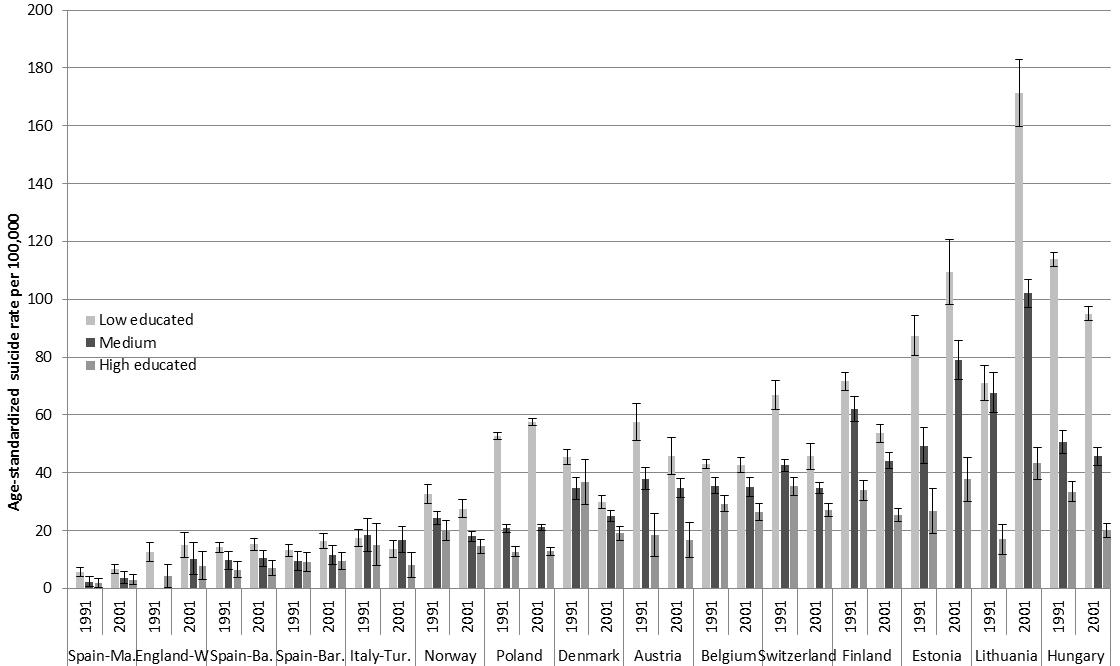 Figure DS1b. Age-standardized suicide rate per 100,000 person-years, per population, period, and education group: women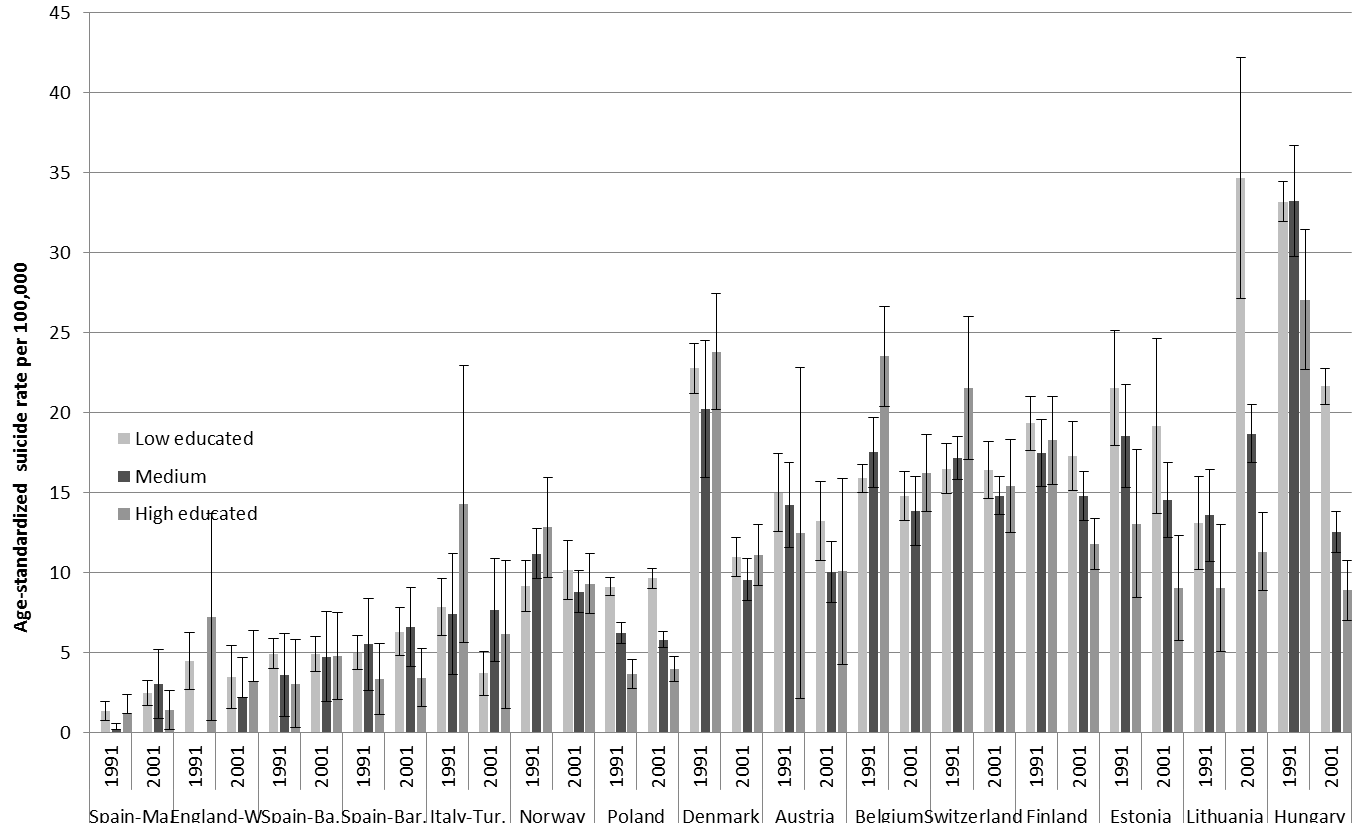 PopulationRelative index of inequality (RII) and 95%CIRelative index of inequality (RII) and 95%CIRelative index of inequality (RII) and 95%CIRelative index of inequality (RII) and 95%CIRelative index of inequality (RII) and 95%CISlope index of Inequality (SII) and 95%CISlope index of Inequality (SII) and 95%CISlope index of Inequality (SII) and 95%CISlope index of Inequality (SII) and 95%CISlope index of Inequality (SII) and 95%CI1991–1995‡1991–1995‡2001–2005‡2001–2005‡P value §1991–1995‡1991–1995‡2001–2005‡2001–2005‡P value §All Populations¶1.42( 1.22, 1.66)1.37( 1.15, 1.63)0.32913.1( 7.42,18.59)11.3( 4.95,17.56)0.342Austria1.60( 1.36, 1.88)1.43( 1.17, 1.73)0.08919.9(13.23,26.25)12.7( 5.76,19.34)0.067Belgium1.28( 1.14, 1.44)1.38( 1.16, 1.65)0.17510.1( 5.35,14.73)12.1( 5.53,18.49)0.309Denmark1.20( 1.07, 1.35)1.30( 1.12, 1.50)0.1697.8( 2.90,12.59)6.6( 2.92,10.19)0.351England & Wales2.98( 1.55, 5.72)1.60( 0.94, 2.73)<.00110.9( 4.72,15.40)5.4(-0.75,10.88)0.087Estonia2.09( 1.71, 2.56)1.57( 1.24, 1.99)<.00145.0(33.36,55.79)35.2(17.21,52.30)0.179Finland1.45( 1.16, 1.82)1.44( 1.14, 1.81)0.46822.1( 8.74,34.97)15.2( 5.53,24.47)0.201Hungary2.73( 2.37, 3.15)2.65( 2.10, 3.34)0.26787.4(76.56,97.56)67.2(52.67,80.26)0.011Italy-Turin1.02( 0.76, 1.36)0.99( 0.70, 1.39)0.4440.3(-4.60, 5.19)-0.2(-4.93, 4.53)0.442Lithuania1.33( 0.95, 1.86)1.95( 1.45, 2.62)0.00317.2(-2.98,36.51)74.0(42.39,102.8)0.001Norway1.42( 1.26, 1.59)1.60( 1.37, 1.86)0.0349.1( 6.08,11.99)9.0( 6.11,11.70)0.478Poland2.87( 2.47, 3.33)3.06( 2.61, 3.58)0.04340.3(35.40,44.85)42.0(36.94,46.64)0.312Spain-Barcelona1.40( 1.05, 1.86)1.57( 1.23, 2.01)0.1883.9( 0.59, 7.12)5.8( 2.68, 8.79)0.204Spain-Basque1.61( 1.21, 2.13)1.68( 1.33, 2.11)0.3535.9( 2.41, 9.25)6.5( 3.64, 9.21)0.402Spain-Madrid2.45( 1.31, 4.56)1.86( 1.30, 2.66)0.0553.7( 1.21, 5.70)3.5( 1.52, 5.28)0.436Switzerland1.57( 1.35, 1.82)1.35( 1.11, 1.64)0.04519.7(13.19,26.01)10.4( 3.70,16.81)0.023PopulationsRelative index of inequality (RII) and 95%CIRelative index of inequality (RII) and 95%CIRelative index of inequality (RII) and 95%CIRelative index of inequality (RII) and 95%CIRelative index of inequality (RII) and 95%CISlope index of inequality (SII) and 95%CISlope index of inequality (SII) and 95%CISlope index of inequality (SII) and 95%CISlope index of inequality (SII) and 95%CISlope index of inequality (SII) and 95%CI1991–1995‡1991–1995‡2001–2005‡2001–2005‡P value §1991–1995‡1991–1995‡2001–2005‡2001–2005‡P value §All Populations¶0.90( 0.77, 1.05)0.99( 0.86, 1.13)0.190-1.4(-3.38, 0.59)-0.1(-1.54, 1.32)0.151Austria1.06( 0.88, 1.27)1.36( 1.10, 1.70)0.0170.8(-1.87, 3.47)3.6( 1.09, 5.97)0.067Belgium0.79( 0.70, 0.91)0.98( 0.83, 1.16)0.046-4.0(-6.21,-1.71)-0.3(-2.88, 2.19)0.018Denmark0.99( 0.83, 1.19)1.06( 0.85, 1.33)0.315-0.2(-4.23, 3.87)0.6(-1.68, 2.90)0.368England & Wales0.65( 0.14, 3.12)1.40( 0.62, 3.15)0.203-2.0(-7.06, 4.79)1.0(-1.38, 3.08)0.181Estonia1.14( 0.86, 1.50)1.51( 1.17, 1.93)0.0272.4(-2.84, 7.48)5.9( 2.35, 9.34)0.131Finland1.11( 0.88, 1.41)1.20( 0.95, 1.52)0.3011.9(-2.21, 5.94)2.6(-0.68, 5.77)0.397Hungary1.15( 0.99, 1.32)1.83( 1.49, 2.25)<.0014.3(-0.21, 8.84)10.7( 7.15,13.97)0.014Italy-Turin0.82( 0.52, 1.29)0.54( 0.35, 0.85)0.199-1.7(-5.35, 2.15)-2.9(-4.77,-0.79)0.285Lithuania1.00( 0.76, 1.33)1.77( 1.28, 2.46)<.0010.0(-3.35, 3.44)11.0( 4.87,16.59)<.001Norway0.78( 0.60, 1.01)1.06( 0.79, 1.44)0.080-2.7(-5.39, 0.10)0.6(-2.19, 3.32)0.050Poland1.63( 1.41, 1.88)1.79( 1.50, 2.12)0.0823.7( 2.66, 4.73)4.1( 2.92, 5.23)0.310Spain-Barcelona1.08( 0.67, 1.74)1.22( 0.83, 1.80)0.3250.4(-2.02, 2.76)1.2(-1.09, 3.32)0.322Spain-Basque1.34( 0.94, 1.90)1.14( 0.77, 1.70)0.2391.4(-0.29, 2.92)0.6(-1.22, 2.40)0.274Spain-Madrid1.31( 0.67, 2.56)1.15( 0.57, 2.31)0.3730.3(-0.52, 1.15)0.3(-1.34, 1.95)0.497Switzerland0.92( 0.81, 1.05)1.00( 0.81, 1.25)0.267-1.3(-3.54, 0.86)0.1(-3.19, 3.32)0.242Change in suicide by education group: rate ratio of second versus first period ¶Change in suicide by education group: rate ratio of second versus first period ¶Change in suicide by education group: rate ratio of second versus first period ¶Change in suicide by education group: rate ratio of second versus first period ¶Change in suicide by education group: rate ratio of second versus first period ¶Change in suicide by education group: rate ratio of second versus first period ¶Test of the Period*Education¶Test of the Period*Education¶Test of the Period*Education¶Test of the Period*Education¶PopulationsPeriods comparedLow educationLow educationMedium educationMedium educationHigh educationHigh educationLow education group versus highLow education group versus highMedium education group versus highMedium education group versus highRR (1)CI95RR (2)CI95RR(3)CI95Chi-2P value Chi-2P valueAll Populations2001–05 vs 1991–951.01(0.82-1.25)1.05(0.80-1.39)0.99(0.79-1.24)1.70.091.90.06Austria2001–01 vs 1991–910.80(0.68-0.95)0.91(0.80-1.04)0.85(0.71-1.02)0.00.910.10.73Belgium2004–05 vs 1991–960.95(0.84-1.08)1.01(0.81-1.25)0.96(0.85-1.08)0.10.760.40.54Denmark2001–05 vs 1991–950.67(0.59-0.75)0.65(0.57-0.75)0.60(0.55-0.66)4.90.034.10.04England &Wales2001–06 vs 1991–961.04(0.71-1.51).1.32(0.73-2.39)0.70.42..Estonia1998–02 vs 1987–911.25(1.07-1.46)1.60(1.34-1.92)1.44(1.23-1.70)0.60.440.10.77Finland2000–05 vs 1990–950.75(0.67-0.84)0.70(0.62-0.80)0.75(0.68-0.82)0.20.690.80.36Hungary1999–02 vs 1988–910.83(0.78-0.89)0.97(0.80-1.16)0.80(0.71-0.90)3.30.075.80.02Italy-Turin2001–06 vs 1991–960.77(0.59-1.01)0.91(0.60-1.39)0.74(0.54-1.00)0.60.451.20.28Lithuania2001–05 vs 1988–904.03(3.48-4.66)1.47(1.29-1.67)2.42(2.07-2.82)5.40.024.80.03Norway2001–06 vs 1990–950.82(0.72-0.93)0.74(0.66-0.84)0.77(0.70-0.84)0.70.420.00.99Poland2001–03 vs 1991–931.09(1.04-1.14)1.01(0.90-1.13)1.03(0.94-1.13)0.40.510.00.99Spain-Barcelona2002–06 vs 1992–961.16(0.94-1.43)1.16(0.76-1.77)1.10(0.88-1.36)0.50.500.30.58Spain-Basque2001–06 vs 1996–011.00(0.85-1.18)1.17(0.82-1.66)1.06(0.85-1.31)0.00.970.20.66Spain-Madrid2001–03 vs 1996–971.22(0.87-1.70)1.19(0.52-2.72)1.37(0.88-2.12)0.50.470.40.54Switzerland2000–05 vs 1990–950.72(0.60-0.86)0.82(0.73-0.92)0.76(0.69-0.84)0.10.710.50.49Change in suicide by education group: rate ratio of second versus first period ¶Change in suicide by education group: rate ratio of second versus first period ¶Change in suicide by education group: rate ratio of second versus first period ¶Change in suicide by education group: rate ratio of second versus first period ¶Change in suicide by education group: rate ratio of second versus first period ¶Change in suicide by education group: rate ratio of second versus first period ¶Test of the Period*Education¶Test of the Period*Education¶Test of the Period*Education¶Test of the Period*Education¶PopulationsPeriods ComparedLow educationLow educationMedium educationMedium educationHigh educationHigh educationLow education group versus highLow education group versus highMedium education group versus highMedium education group versus highRR (1)CI95RR (2)CI95RR(3)CI95Chi-2P value Chi-2P valueAll Populations2001–05 vs 1991–950.81(0.67-0.98)0.81(0.66-1.00)0.76(0.63-0.92)4.7<.012.8<.01Austria2001–01 vs 1991–910.90(0.73-1.09)0.70(0.55-0.88)0.78(0.60-1.02)0.20.690.10.81Belgium2004–05 vs 1991–960.83(0.72-0.96)0.83(0.64-1.07)0.79(0.70-0.90)1.00.330.60.44Denmark2001–05 vs 1991–950.46(0.39-0.55)0.46(0.36-0.59)0.44(0.39-0.51)0.40.530.30.60England & Wales2001–06 vs 1991–960.63(0.30-1.32).0.57(0.24-1.34)0.10.81..Estonia1998–02 vs 1987–910.87(0.68-1.10)0.83(0.65-1.07)0.77(0.62-0.95)1.20.280.90.35Finland2000–05 vs 1990–950.85(0.69-1.04)0.89(0.70-1.13)0.80(0.70-0.93)1.30.251.80.18Hungary1999–02 vs 1988–910.63(0.57-0.70)0.47(0.37-0.59)0.47(0.40-0.56)6.60.011.20.27Italy-Turin2001–06 vs 1991–960.53(0.36-0.76)0.97(0.51-1.82)0.55(0.37-0.81)1.00.323.80.05Lithuania2001–05 vs 1988–903.63(2.80-4.71)1.40(1.12-1.75)1.88(1.53-2.29)13.2<.010.10.77Norway2001–06 vs 1990–950.97(0.71-1.34)0.77(0.58-1.03)0.82(0.67-1.00)1.10.290.10.82Poland2001–03 vs 1991–931.05(0.95-1.16)0.93(0.80-1.08)0.99(0.87-1.13)0.10.800.10.70Spain-Barcelona2002–06 vs 1992–961.02(0.76-1.35)1.23(0.66-2.30)1.05(0.74-1.49)0.10.820.30.57Spain-Basque2001–06 vs 1996–010.90(0.70-1.15)1.10(0.53-2.31)1.15(0.79-1.66)1.60.210.30.56Spain-Madrid2001–03 vs 1996–971.92(1.18-3.12)5.47(0.85-35.2)2.13(1.01-4.50)1.30.252.50.11Switzerland2000–05 vs 1990–950.96(0.80-1.15)0.85(0.73-0.99)0.82(0.71-0.95)2.90.091.30.25Models (§) and covariates1991–1995†1991–1995†2001–2005†2001–2005†Interaction with period (#)Interaction with period (#)Rate ratio §CI95%Rate ratio §CI95%F-testP valueModel 1: education, age, and sexLow education (ref=high education)1.78(1.70-1.87)1.921.783.20.041Medium education (ref=high education)1.37(1.29-1.44)1.401.37Men versus women 2.91(2.82-3.00)3.072.915.50.019Model 2: education, age, sex, and education*sexLow education (ref=high education)1.52(1.44-1.60)1.68(1.59-1.77)4.70.009Medium education (ref=high education)1.23(1.16-1.30)1.28(1.21-1.36)Men versus women 2.39(2.30-2.49)2.68(2.57-2.79)14.6<.001Low education group men(ref=high education group women)2.13(2.01-2.27)2.27(2.14-2.41)0.90.606Medium education group men (ref=high education group women)1.57(1.49-1.64)1.59(1.49-1.70)Model 3: education, age, sex, and education*age groupLow education (ref=high education)1.92(1.78-2.07)2.13(1.98-2.29)8.9<.001Medium education (ref=high education)1.53(1.41-1.66)1.50(1.38-1.63)<65y versus 65y+0.86(0.81-0.91)1.05(0.99-1.11)24.6<.001Low education <65 (ref=high education 65+ )1.73(1.64-1.82)1.87(1.77-1.98)5.00.007Medium education <65 (ref=high education 65+)1.34(1.29-1.40)1.38(1.30-1.46)Model 4: education, age, sex, region, and education*regionLow education (ref=high education)1.85(1.75-1.96)2.05(1.93-2.17)3.40.034Medium education (ref=high education)1.33(1.24-1.42)1.49(1.39-1.58)Western Europe (WE, ref= Southern Europe-SE)‡5.13(2.17-12.1)4.00(1.69-9.44)34.8<.001Eastern Europe (EE)‡4.76(2.02-11.3)3.18(1.35-7.51)Northern Europe (NE)‡8.24(2.78-24.4)4.99(1.69-14.8)Low education WE versus high education SE1.48(1.34-1.63)1.51(1.39-1.65)2.40.027Low education EE versus high education SE1.52(1.41-1.65)1.56(1.43-1.69)Low education NE versus high education SE2.81(2.50-3.17)4.05(3.50-4.68)Models (§) and covariates1991–1995†1991–1995†2001–2005†2001–2005†Interaction with period(#)Interaction with period(#)Rate ratio §CI95%Rate ratio §CI95%F-testP valueModel 1: education, age, and sexLow education (ref=high education)1.88(1.82-1.95)2.211.8827.5<.001Medium education (ref=high education)1.38(1.33-1.44)1.681.38Men versus women 3.04(2.98-3.11)3.673.04137.8<.001Model 2: education, age, sex, and education*sexLow education (ref=high education)1.64(1.58-1.70)1.99(1.91-2.06)29.0<.001Medium education (ref=high education)1.23(1.18-1.28)1.51(1.46-1.57)Men versus women 2.60(2.53-2.68)3.34(3.25-3.44)150.4<.001Low education group men(ref=high education group women)2.20(2.11-2.30)2.45(2.35-2.54)6.80.261Medium education group men (ref=high education group women)1.71(1.66-1.76)1.86(1.78-1.93)Model 3: education, age, sex, and education*age groupLow education (ref=high education)1.86(1.76-1.96)2.05(1.96-2.15)7.1<.001Middle education (ref=high education)1.44(1.36-1.53)1.49(1.42-1.57)..<65y versus 65y+0.80(0.77-0.83)1.01(0.97-1.05)73.6<.001Low education <65 (ref=high education 65+ )1.89(1.82-1.96)2.34(2.26-2.43)14.6<.001Medium education <65 (ref=high education 65+)1.54(1.50-1.58)1.73(1.67-1.80)Model 4: education, age, sex, region, and education*regionLow education (ref=high education)1.84(1.77-1.92)1.96(1.89-2.04)7.4<.001Medium education (ref=high education)1.38(1.32-1.45)1.55(1.49-1.62)Western Europe (WE, ref= Southern Europe-SE)‡3.11(1.74-5.58)2.76(1.54-4.94)245.5<.001Eastern Europe (EE)‡5.12(2.51-10.5)3.40(1.66-6.93)Northern Europe (NE)‡4.53(2.53-8.12)5.89(3.29-10.5)Low education WE versus high education SE1.55(1.45-1.65)1.66(1.56-1.77)4.6<.001Low education EE versus high education SE1.55(1.46-1.66)1.65(1.53-1.78)Low education NE versus high education SE3.05(2.85-3.27)3.01(2.84-3.18)